Name__________________________________________________ Period_________________Physical Regions of Utah Utah is broke up into three different major landform regions:___________________________________________________________________________ 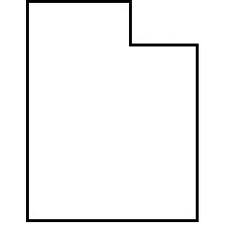 Great Basin Region Colorado Plateau RegionRocky Mountain Region 